Vigevano, ____________________ I sottoscritti _____________________________(madre) e _________________________________ (padre) genitori dell’alunno/a _________________________________________________della classe/sezione____◻ della Scuola Secondaria di I grado: Robecchi 	◻ della Scuola Primaria: 		◻ De Amicis 	◻ Botto  ◻ della Scuola dell’Infanzia: 		◻ Corsico 	◻ Santa Maria delle Vigne DICHIARANOdi aver preso visione, tramite il colloquio con i docenti e/o il Registro Elettronico, del:PDP (Piano Didattico Personalizzato)predisposto dai docenti della classe per l’anno scolastico 20 ___- 20 ___ e di condividerne obiettivi educativi e formativi e modalità didattiche.(*)In caso di mancata restituzione, alla scuola, della presente comunicazione vale il principio del silenzio assenso.Firma del padre						Firma della madre_____________________________				________________________________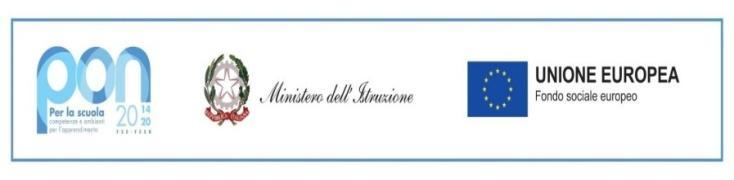 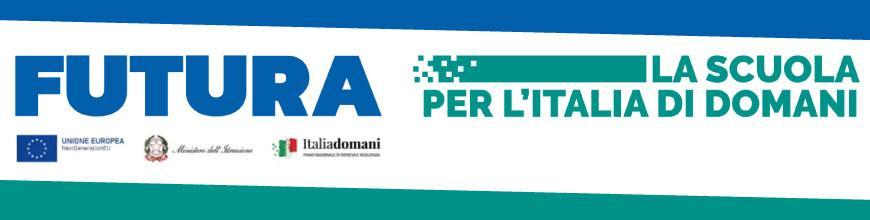 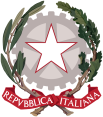 Ministero dell’Istruzione e del MeritoISTITUTO COMPRENSIVO STATALE DI VIALE LIBERTA’Scuole dell’ Infanzia “C. Corsico” - “S. Maria delle Vigne”Scuole Primarie “E. De Amicis” - “A. Botto”Scuola Secondaria di Primo Grado “G. Robecchi”Viale Libertà, 32 – 27029 Vigevano (PV)  Tel. 0381/42464 -  Fax  0381/42474e-mail pvic83100r@istruzione.it -  Pec: pvic83100r@pec.istruzione.itSito internet: www.icvialelibertavigevano.edu.itCodice Fiscale  94034000185Codice Meccanografico: PVIC83100RISTITUTO COMPRENSIVO STATALE DI VIALE LIBERTA’Scuole dell’ Infanzia “C. Corsico” - “S. Maria delle Vigne”Scuole Primarie “E. De Amicis” - “A. Botto”Scuola Secondaria di Primo Grado “G. Robecchi”Viale Libertà, 32 – 27029 Vigevano (PV)  Tel. 0381/42464 -  Fax  0381/42474e-mail pvic83100r@istruzione.it -  Pec: pvic83100r@pec.istruzione.itSito internet: www.icvialelibertavigevano.edu.itCodice Fiscale  94034000185Codice Meccanografico: PVIC83100R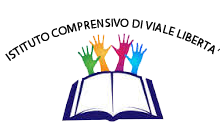 